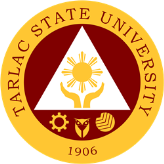 MASTERLIST OF REGISTERED DOCUMENTSOffice/Unit/College: as of Document TitleDocument No.Revision No.Effectivity DatePrepared by:Reviewed by: